Instructions for completion by applicant and CAAWhen completing this document it is important to make a positive statement showing how the organisation complies with any relevant part of Part 145 (column 1) by indicating in column (2) the MOE or procedure reference, if any part is not relevant then N/A should be inserted in column (2).  It should be stated in the comments column (3) why the part is not applicable.Column (3) should give details of method of compliance for applicable paragraphs.If additional information is required to demonstrate compliance please use the space below or attach an appropriately referenced continuation sheet.Once completed please return this document to the Regional Office Surveyor dealing with the Part 145 approval.Column (4) RESULT is for CAA use only.The UK Regulation (EU) No 1321/2014 should be consulted at all times when completing this compliance Check List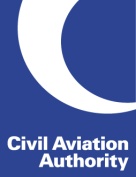 United Kingdom Civil Aviation AuthorityUK REGULATION (EU) No. 1321/2014, ANNEX II PART 145 COMPLIANCE CHECK LISTUnited Kingdom Civil Aviation AuthorityUK REGULATION (EU) No. 1321/2014, ANNEX II PART 145 COMPLIANCE CHECK LISTUnited Kingdom Civil Aviation AuthorityUK REGULATION (EU) No. 1321/2014, ANNEX II PART 145 COMPLIANCE CHECK LISTVersion 5, Nov 2022Survey Ref No
CAA Use OnlySurvey Ref No
CAA Use OnlySurvey Ref No
CAA Use OnlyOrganisation Name:	Part 145 Approval Number:Organisation Name:	Part 145 Approval Number:Organisation Name:	Part 145 Approval Number:Organisation Name:	Part 145 Approval Number:Address:Address:Address:Address:Contact Name:Contact Name:Tel No:Email:Tel No:Email:MOE Reference:MOE Reference:CAA Regional OfficeCAA Regional OfficeCompiled by; (Org):Reviewed by; (CAA)CAA Use OnlyReviewed by; (CAA)CAA Use OnlyDateREGULATIONPART 145   REFERENCE   (1)MOE / PROCEDURE REFERENCE   (2)COMMENT   (3)RESULT (4)Part 145.A.10Part 145.A.10Part 145.A.10Part 145.A.10Part 145.A.10ScopeRequirements to Qualify145.A.10Part 145.A.20Part 145.A.20Part 145.A.20Part 145.A.20Part 145.A.20Terms of ApprovalRatingsSee also AMC 145.A.20145.A.20Part 145.A.25Part 145.A.25Part 145.A.25Part 145.A.25Part 145.A.25AccommodationManagement and Admin145.A.25(b)Records – Planning – Quality145.A.25(b)Adequate accommodation protected from weather elements145.A.25(a)Location and Security145.A.25(d)Technical Support / Engineering145.A.25(b)Working Area145.A.25(a)House-Keeping145.A.25(c)Certification Sign Off Area145.A.25(g)REGULATIONPART 145 REFERENCE   (1)MOE / PROCEDURE REFERENCE   (2)MOE / PROCEDURE REFERENCE   (2)COMMENT   (3)RESULT (4)Part 145.A.25 (cont.)Part 145.A.25 (cont.)Part 145.A.25 (cont.)Part 145.A.25 (cont.)Part 145.A.25 (cont.)Part 145.A.25 (cont.)Environment145.A.25(b)145.A.25(b)Office and Working Areas145.A.25(c)145.A.25(c)Work Tables and Equipment145.A.25(c)145.A.25(c)Cleaning Facilities145.A.25(c)145.A.25(c)Humidity and Temperature145.A.25(c)145.A.25(c)Inspection Aids145.A.25(c)145.A.25(c)Access Equipment145.A.25(c)145.A.25(c)Function and Test145.A.25(c)145.A.25(c)Contamination145.A.25(c)145.A.25(c)Noise Protection145.A.25(c)145.A.25(c)Lighting145.A.25(c)145.A.25(c)Storage FacilitiesEquipment and Tools145.A.25(d)Parts and Materials145.A.25(d)ESD Protection145.A.25(d)Segregation145.A.25(d)Racking / Binning145.A.25(d)Bulk / Sheet Material Interview145.A.25(d)OEM Storage Instructions145.A.25(d)Access Restricted to Authorised Personnel only145.A.25(d)REGULATIONPART 145 REFERENCE   (1)MOE / PROCEDURE REFERENCE   (2)COMMENT   (3)RESULT (4)Personnel Part 145.A.30Personnel Part 145.A.30Personnel Part 145.A.30Personnel Part 145.A.30Personnel Part 145.A.30ManagementResponsibilities defined and understood145.A.30(g)Knowledge and satisfactory experience145.A.30(e)Application of the safety and quality policy145.A.30(a)Adequate understanding of Part 145145.A.30(e)Supervision of activities145.A.30(d)Managerial deputies145.A.30(b)4Control of activities145.A.30(a)Staff Competence assessed145.A.30(e)Form 4s submitted145.A.30(b)2REGULATIONPART 145 REFERENCE   (1)MOE / PROCEDURE REFERENCE   (2) COMMENT  (3)  RESULT (4)Personnel Part 145.A.30 (cont.)Personnel Part 145.A.30 (cont.)Personnel Part 145.A.30 (cont.)Personnel Part 145.A.30 (cont.)Personnel Part 145.A.30 (cont.)Other PersonnelOne off authorisation reported to CAA within 7 days145.A.30(j)5Specialised services staff145.A.30(e) & (f)Appropriate Qualifications145.A.30(e)Production man-hours plan145.A.30(d)Register of B1 and B2 support staff145.A.30Responsibilities appropriate to terms of reference and function145.A.30(e)Sufficient certifying staff145.A.30(d)Sufficient to plan and perform145.A.30(d)Quality function man-hours145.A.30(d)Job description defined145.A.30(e)Compliance with EN 4179145.A.30(f)Experience appropriate to function145.A.30(e)Issue of one off Authorisations145.A.30(j)Compliance with Appendix IV is applicable145.A.30(j)REGULATIONPART 145 REFERENCE   (1)MOE / PROCEDURE REFERENCE   (2) COMMENT (3) RESULT  (4)Personnel Part 145.A.30 (cont.)Personnel Part 145.A.30 (cont.)Personnel Part 145.A.30 (cont.)Personnel Part 145.A.30 (cont.)Personnel Part 145.A.30 (cont.)CompetenceEstablished in accordance with MOE145.A.30(e)Established qualification standards145.A.30(e)Assessment of sub contract staff145.A.75(b)Initial and continuation training
(incl Human Factors)145.A.30(e)Authorisation of Flight Crew145.A.30(j)Human Factors assessment145.A.30(e)Assessment of all Personnel145.A.30(e)Record of qualification and competence assessment145.A.30(e)Training needs analysis145.A.30(e)Compliance with Part 66145.A.30(g)(h)(i)Certifying Staff and Category B1 & B2 Support Staff Part 145.A.35Certifying Staff and Category B1 & B2 Support Staff Part 145.A.35Certifying Staff and Category B1 & B2 Support Staff Part 145.A.35Certifying Staff and Category B1 & B2 Support Staff Part 145.A.35Certifying Staff and Category B1 & B2 Support Staff Part 145.A.35Central Record InformationComplete145.A.35(j)Accurate145.A.35(j)Up to date145.A.35(j)Restricted to appropriate staff145.A.35(j)QA oversight145.A.35(i)Details required information145.A.35(j)Retention of records145.A.35(j)Control of inspection stamps145.A.35(j)REGULATIONPART 145 REFERENCE   (1)MOE / PROCEDURE REFERENCE   (2) COMMENT  (3)RESULT   (4)Certifying Staff and Category B1 & B2 Support Staff Part 145.A.35Certifying Staff and Category B1 & B2 Support Staff Part 145.A.35Certifying Staff and Category B1 & B2 Support Staff Part 145.A.35Certifying Staff and Category B1 & B2 Support Staff Part 145.A.35Certifying Staff and Category B1 & B2 Support Staff Part 145.A.35Authorisation DocumentProvided to and held by staff145.A.35(k)Scope of authorisation defined145.A.35(h)Available in the Dept.145.A.35(j)Available within 24 hours145.A.35(i)Authorisation Issue & RenewalAuthorisation Procedures Training145.A.30(e)Competency145.A.30(e)Recency145.A.35(c)Based on valid licence145.A.35(g)Certifying Staff and Category B1 & B2 Support Staff Part 145.A.35 (cont.)Certifying Staff and Category B1 & B2 Support Staff Part 145.A.35 (cont.)Certifying Staff and Category B1 & B2 Support Staff Part 145.A.35 (cont.)Certifying Staff and Category B1 & B2 Support Staff Part 145.A.35 (cont.)Certifying Staff and Category B1 & B2 Support Staff Part 145.A.35 (cont.)Competence145.A.30(e)Adequate understanding of tasks145.A.35(a)Maintenance experience145.A.30(e)Qualification145.A.30(f)(g)(h) & 145.A.35(g)REGULATIONPART 145 REFERENCE   (1)MOE / PROCEDURE REFERENCE   (2)COMMENT    (3)RESULT   (4)Certifying Staff and Category B1 & B2 Support Staff Part 145.A.35 (cont.)Certifying Staff and Category B1 & B2 Support Staff Part 145.A.35 (cont.)Certifying Staff and Category B1 & B2 Support Staff Part 145.A.35 (cont.)Certifying Staff and Category B1 & B2 Support Staff Part 145.A.35 (cont.)Certifying Staff and Category B1 & B2 Support Staff Part 145.A.35 (cont.)Continuation TrainingPlan for initial and continuation training145.A.35(e)Procedures145.A.35(d)Human Factors145.A.35(d)Programme defined145.A.35(e)Content145.A.35(e)Technical Knowledge145.A.35(d)Frequency in 2 year period145.A.35(d)Changes in requirements145.A.35(d)Records of Airworthiness Review Staff Part 145.A.36 Records of Airworthiness Review Staff Part 145.A.36 Records of Airworthiness Review Staff Part 145.A.36 Records of Airworthiness Review Staff Part 145.A.36 Records of Airworthiness Review Staff Part 145.A.36 RecordsRecord all details concerning the airworthiness review staff 145.A.36Maintain a current list of allthe airworthiness review staff145.A.36REGULATIONPART 145 REFERENCE   (1)MOE / PROCEDURE REFERENCE   (2)COMMENT    (3) RESULT  (4)Tools, Test Equipment & Materials Part 145.A.40)Tools, Test Equipment & Materials Part 145.A.40)Tools, Test Equipment & Materials Part 145.A.40)Tools, Test Equipment & Materials Part 145.A.40)Tools, Test Equipment & Materials Part 145.A.40)Tools & Test Equipment Sufficient forApproved scope of work145.A.40(a)Department tasks145.A.40(a)OEM and alternative tools145.A.40(a)Access equipment and inspection docking145.A.40(a)Equipment re-call system145.A.40(a)Personal tool control145.A.40(a)Control register of in-use tools145.A.40(a)Calibration standards (CAAIP 2-14)145.A.40(a)Tools, Test Equipment & Materials Part 145.A.40) (cont.)Tools, Test Equipment & Materials Part 145.A.40) (cont.)Tools, Test Equipment & Materials Part 145.A.40) (cont.)Tools, Test Equipment & Materials Part 145.A.40) (cont.)Tools, Test Equipment & Materials Part 145.A.40) (cont.)Tools & Test Equipment Sufficient for  (cont.)Calibration records145.A.40(a)Availability satisfactory145.A.40(a)Line procedures145.A.40(a)Calibration control and identification145.A.40(b)REGULATIONPART 145 REFERENCE   (1)MOE / PROCEDURE REFERENCE   (2)COMMENT    (3) RESULT  (4)Tools, Test Equipment & Materials Part 145.A.40) (cont.)Tools, Test Equipment & Materials Part 145.A.40) (cont.)Tools, Test Equipment & Materials Part 145.A.40) (cont.)Tools, Test Equipment & Materials Part 145.A.40) (cont.)Tools, Test Equipment & Materials Part 145.A.40) (cont.)Materials and ComponentsSupplier evaluation145.A.42(a)Acceptance / Goods in
(Form 1, etc)145.A.42(a)Line procedures145.A.70(a)12Pool parts / spares145.A.25Storage & identification145.A.25Shelf Life Control145.A.25OEM Conditions for storage145.A.25(d)Acceptance of Components Part 145.A.42Acceptance of Components Part 145.A.42Acceptance of Components Part 145.A.42Acceptance of Components Part 145.A.42Acceptance of Components Part 145.A.42Goods InwardsAppropriately released145.A.42(a)Marked iaw Part 21 Subpart Q145.A.42(a)1Segregated145.A.42(a)Raw material – spec and traceability145.A.42(a)5Standard parts145.A.42(a)4EligibilityModification status145.A.42(b)ADs145.A.42(b)Details on Form 1145.A.42(b)REGULATIONPART 145 REFERENCE   (1)MOE / PROCEDURE REFERENCE   (2)COMMENT  (3)RESULT   (4)Acceptance of Components Part 145.A.42 Cont.)Acceptance of Components Part 145.A.42 Cont.)Acceptance of Components Part 145.A.42 Cont.)Acceptance of Components Part 145.A.42 Cont.)Acceptance of Components Part 145.A.42 Cont.)Fabrication of PartsPart No. reflects manufacturing data145.A.42(c)Internal use only145.A.42(c)TC, STC or DOA data145.A.42(c)Inspected145.A.42(c)Defined in scope of work145.A.42(c)Correctly identified and marked145.A.42(c)Unsalvageable parts145.A.42(d)Installation of parts in ELA1 and ELA2 aircraft 145.A.42(e)Maintenance Data Part 145.A.45Maintenance Data Part 145.A.45Maintenance Data Part 145.A.45Maintenance Data Part 145.A.45Maintenance Data Part 145.A.45DataReadily available (close proximity)145.A.45(f)Departmental activities145.A.45Applicable standards145.A.45(b)For approved Scope of Work145.A.45(a)Up to Date145.A.45(a)(g)Applicable for work in progress145.A.45(a)REGULATIONPART 145 REFERENCE   (1)MOE / PROCEDURE REFERENCE   (2)COMMENT   (3)RESULT   (4)Inaccurate DataReporting forms easy to use and readily available145.A.45(c)Record of communication with author145.A.45(c)Record of deficiency145.A.45(c)Regulatory and Advisory InformationTCDS145.A.45(b)Air Navigation Order145.A.45(b)ADs145.A.45(b)AMC / GM to Part 145145.A.45(b)CAA requirements - CAP 455, CAP 562 and CAP 747145.A.45(b)Approved Organisations list145.A.45(b)Regulation (EU) No 1321/2014145.A.45(b)REGULATIONPART 145 REFERENCE   (1)MOE / PROCEDURE REFERENCE   (2)COMMENT   (3)RESULT   (4)Maintenance Data Part 145.A.45 (cont.)Maintenance Data Part 145.A.45 (cont.)Maintenance Data Part 145.A.45 (cont.)Maintenance Data Part 145.A.45 (cont.)Maintenance Data Part 145.A.45 (cont.)Publications AvailableTC Holders Manuals145.A.45(b)Component Manufacturer145.A.45(b)CMM145.A.45(b)Repair Data145.A.45(b)Applicable Standards145.A.45(b)NDIM145.A.45(b)IPC145.A.45(b)Approved Organisations List145.A.45(b)SRM145.A.45(b)S/Ls145.A.45(b)CCP145.A.45(b)S/Bs145.A.45(b)Manual Condition and ControlReader / Printer / Terminal145.A.45(b)Condition145.A.45(b)CD controls (CAAIP 11-25)145.A.45(b)Availability145.A.45(b)Serviceability145.A.45(b)Manual Amendments145.A.45(b)REGULATIONPART 145 REFERENCE   (1)MOE / PROCEDURE REFERENCE   (2)COMMENT   (3)RESULT   (4)Maintenance Data Part 145.A.45 (cont.)Maintenance Data Part 145.A.45 (cont.)Maintenance Data Part 145.A.45 (cont.)Maintenance Data Part 145.A.45 (cont.)Maintenance Data Part 145.A.45 (cont.)MO Produced DataTraceable to source documentation145.A.45(d)Up to Date145.A.45(b)Standardisation of documentation145.A.45(e)Revision control145.A.45(e)Meets OEM intent145.A.45(d)Publication and control procedure145.A.70(a)Task itemisation145.A.45(e)Availability145.A.45(a)Production Planning Part 145.A.47Production Planning Part 145.A.47Production Planning Part 145.A.47Production Planning Part 145.A.47Production Planning Part 145.A.47PlanningHuman Factors and Human Performance Limitations145.A.47(g)Planning Office145.A.25(g)Planning support during maintenance145.A.47(a)Availability of resources145.A.47(a)Planning of safety critical maintenance tasks145.A.65(b)3Pre planning procedures145.A.47(a) & 145.A.30(d)REGULATIONPART 145 REFERENCE   (1)MOE / PROCEDURE REFERENCE   (2)COMMENT   (3)RESULT   (4)Production Planning Part 145.A.47 (cont.)Production Planning Part 145.A.47 (cont.)Production Planning Part 145.A.47 (cont.)Production Planning Part 145.A.47 (cont.)Production Planning Part 145.A.47 (cont.)HandoverHandover Procedures145.A.47(c)Suitable handover area145.A.47(b)(c)Adequate shift overlap145.A.47(b)(c)Verbal and written handover145.A.47(c)Performance of Maintenance Part 145.A.48Performance of Maintenance Part 145.A.48Performance of Maintenance Part 145.A.48Performance of Maintenance Part 145.A.48Performance of Maintenance Part 145.A.48ProceduresTools clearance & Access Panels closed145.A.48(a)Error Capture Methods for critical tasks145.A.48(b)Dual system maintenance145.A.48(c)Damage assessed and repairs/modifications use approved data.145.A.48(d)REGULATIONPART 145 REFERENCE   (1)MOE / PROCEDURE REFERENCE   (2)COMMENT  (3)RESULT   (4)Certification of Maintenance Part 145.A.50Certification of Maintenance Part 145.A.50Certification of Maintenance Part 145.A.50Certification of Maintenance Part 145.A.50Certification of Maintenance Part 145.A.50CRS IssuedAppropriately authorised staff with signature145.A.50(b)CRS statement correct145.A.50(b)Dated and life limitation (hours, cycles)AMC 145.A.50(b)Approval reference and inspection stamp legibilityAMC 145.A.50(b)Operator agreement for deferred items145.A.50(c)(e)Cross-referenced to maintenance data used i.e. Maint.145.A.50(b)Control of PINsAMC 145.A.50(b)Uncompleted work145.A.50(e)(c)Planning support during maintenance145.A.47(a)No hazardous non-compliances145.A.50(a)REGULATIONPART 145 REFERENCE   (1)MOE / PROCEDURE REFERENCE   (2)COMMENT  (3)RESULT   (4)Certification of Maintenance Part 145.A.50 (Cont)Certification of Maintenance Part 145.A.50 (Cont)Certification of Maintenance Part 145.A.50 (Cont)Certification of Maintenance Part 145.A.50 (Cont)Certification of Maintenance Part 145.A.50 (Cont)CRS Issued (cont.)Details of work carried out and Work Pack references145.A.50(b)Reflects work order145.A.50(a)Programme or TaskAMC 145.A.50(b)Revision status of maintenance data145.A.50(b)Dimensional information retainedAMC 145.A.50(b)Fully completed and signed145.A.50(b)Work Sheet ControlTally sheet control of scheduled and unscheduled task cards / work sheets145.A.45(e) & 145.A.50(a)Cross-reference to additional work sheets145.A.45(e) & 145.A.50(a)REGULATIONPART 145 REFERENCE   (1)MOE / PROCEDURE REFERENCE   (2)COMMENT   (3)RESULT   (4)Certification of Maintenance Part 145.A.50 (Cont)Certification of Maintenance Part 145.A.50 (Cont)Certification of Maintenance Part 145.A.50 (Cont)Certification of Maintenance Part 145.A.50 (Cont)Certification of Maintenance Part 145.A.50 (Cont)Component CRSComponent in storage pre Part 145AMC 145.A.50(a)Aircraft withdrawn from serviceAMC 145.A.50(a)Internal release proceduresAMC 145.A.50(a)Robbery proceduresAMC 145.A.50(a)SerialisedAMC 145.A.50(a)AOG situation145.A.50(f)Reflects operating time as appropriate FH/FC/LDGs145.A.50(b)Reflects maintenance data used and revision status145.A.55(c)Maintenance Records and Airworthiness Review Part 145.A.55Maintenance Records and Airworthiness Review Part 145.A.55Maintenance Records and Airworthiness Review Part 145.A.55Maintenance Records and Airworthiness Review Part 145.A.55Maintenance Records and Airworthiness Review Part 145.A.55DocumentationProtection from fire, theft and flood145.A.55(c)Records provided to Operator145.A.55(b)In an acceptable manner145.A.55(c)Legible145.A.55(a)Computer programme safeguards against unauthorised use145.A.55(c)2Copies retained for 2 years but consider Part M.A.305(h)145.A.55(c)CRS / EASA Form 1 raised145.A.55(b)Computer back up and storage satisfactory145.A.55(c)(2)REGULATIONPART 145 REFERENCE   (1)MOE / PROCEDURE REFERENCE   (2)COMMENT   (3)RESULT   (4)Occurrence Reporting Part 145.A.60Occurrence Reporting Part 145.A.60Occurrence Reporting Part 145.A.60Occurrence Reporting Part 145.A.60Occurrence Reporting Part 145.A.60Internal Reporting OccurrenceReport from accessible and easy to use145.A.60(c)Evidence of investigations145.A.60(b)Just culture / disciplinary policy145.A.60(b)Evidence of feedback to reportees145.A.60(b)Reports MadeReports submitted within 72 hours145.A.60(e)-  to the CAA (or EASA if foreign 145)145.A.60(a)-  to the Operator145.A.60(a)-  to the TC Holder (state of registry)145.A.60(a)What reporting form used145.A.60(c)Follow up / tracking effective145.A.60(b)Dissemination of findings145.A.60(b)Review meetings / bodies145.A.60(b)Closure recommendations145.A.60(b)Standard of Completion145.A.60(c)REGULATIONPART 145 REFERENCE   (1)MOE / PROCEDURE REFERENCE   (2)COMMENT   (3)RESULT   (4)Procedures – Departmental Part 145.A.65Procedures – Departmental Part 145.A.65Procedures – Departmental Part 145.A.65Procedures – Departmental Part 145.A.65Procedures – Departmental Part 145.A.65To Ensure Good Maintenance PracticesReadily available to all staff145.A.65(b)Human Factors principles considered145.A.65(b)Safety and Quality Policy in MOE145.A.65(a)Provision and control of specialised services145.A.65(b)To Ensure Good Maintenance Practices (cont.)Review / Control Procedure145.A.65(b)Work orders / contracts145.A.65(b)Minimise errors on Critical Systems145.A.65(b)3 x AMCAdequately Descriptive145.A.65(b)Departmental Practices145.A.65(b)Certification Procedures145.A.65(b)Procedure Ownership145.A.65(b)Method of Work Control and Sub-contracting145.A.65(b)(1)REGULATIONPART 145 REFERENCE   (1)MOE / PROCEDURE REFERENCE   (2)COMMENT   (3)RESULT   (4)Quality System Part 145.A.65Quality System Part 145.A.65Quality System Part 145.A.65Quality System Part 145.A.65Quality System Part 145.A.65IncludesFindings notified to appropriate dept145.A.65(c)(2)Remedial actions145.A.65(c)(2)Findings clearly identified145.A.65(c)(2)Accountable Manager quality meetings145.A.65(c)(2)Senior Manager involvement145.A.65(c)(2)Procedures Audits145.A.65(c)(1)Product sample audits for each product line145.A.65(c)(1)Workshop Audit145.A.65(c)(1)Audit reports adequately descriptive145.A.65(c)(1)Random Audits145.A.65(c)(1)Follow up appropriate145.A.65(c)(2)Audit closed appropriately145.A.65(c)(2)Audit Plan145.A.65(c)(1)Feedback system working145.A.65(c)(2)Out of hours monitoring145.A.65(c)(1)REGULATIONPART 145 REFERENCE   (1)MOE / PROCEDURE REFERENCE   (2)COMMENT   (3)RESULT   (4)Quality System Part 145.A.65 (cont.)Quality System Part 145.A.65 (cont.)Quality System Part 145.A.65 (cont.)Quality System Part 145.A.65 (cont.)Quality System Part 145.A.65 (cont.)Includes (cont.)All aspects of Part 145 compliance are checked every 12 months145.A.65(c)(1)Independence of auditors145.A.65(c)(1)Target rectification dates for action145.A.65(c)(2)Qualification Procedures145.A.65(c)(1)Effectiveness of audit programme145.A.65(c)(2)Records retained > 2 years145.A.65(c)(2)Competency assessment145.A.65(c)(1)Root cause addressed145.A.65(c)(2)Line station audits145.A.65(c)(1)Findings corrected in timely manner145.A.65(c)(2)Training of Auditors145.A.30(e) & 145.A.65REGULATIONPART 145 REFERENCE   (1)MOE / PROCEDURE REFERENCE   (2)COMMENT   (3)RESULT   (4)Maintenance Organisation Exposition Part 145.A.70Maintenance Organisation Exposition Part 145.A.70Maintenance Organisation Exposition Part 145.A.70Maintenance Organisation Exposition Part 145.A.70Maintenance Organisation Exposition Part 145.A.70Accountable Managers statement signed145.A.70(a)Scope of work reflects activity145.A.70(a)List of sub contract organisationNominated persons correctCapability listMinor amendmentsAvailabilityApproval of changes to the MOE by the CAA145.A.70(b)Indirect approval for minor changes to the MOE145.A.70(c)Privileges of the Approval Part 145.A.75Privileges of the Approval Part 145.A.75Privileges of the Approval Part 145.A.75Privileges of the Approval Part 145.A.75Privileges of the Approval Part 145.A.75a)	Maintenance limited to that identified in the approval certificate at an approved location145.A.75(a)b)	Sub-contract control  (The MOE must list the orgs and the controls must be equal to those applied at the primary approved company.)145.A.75(b)c)	Unscheduled Maintenance away from approved sites (procedures in MOE)145.A.75(c)REGULATIONPART 145 REFERENCE   (1)MOE / PROCEDURE REFERENCE   (2)COMMENT  (3)RESULT   (4)Privileges of the Approval Part 145.A.75 (cont.)Privileges of the Approval Part 145.A.75 (cont.)Privileges of the Approval Part 145.A.75 (cont.)Privileges of the Approval Part 145.A.75 (cont.)Privileges of the Approval Part 145.A.75 (cont.)d)	Maintain any aircraft at a location identified as a line maintenance location capable of supporting minor maintenance.  Identified in MOE.145.A.75(d)e)	Issue certificates of release to service in respect of paragraph (1) to (d) on completion of maintenance in accordance with Part 145.50145.A.75(e)f)	If specifically approved to do so for ELA1 aircraft not involved in commercial operations,  perform airworthiness reviews and issue the corresponding airworthiness review certificate, under certain conditions.145.A.75(f)g)  Develop the maintenance programme and process its approval in accordance with point M.A.302 for ELA2 aircraft not involved in commercial operations145.A.75(g)Limitation Part 145.A.80Limitation Part 145.A.80Limitation Part 145.A.80Limitation Part 145.A.80Limitation Part 145.A.80Maintain an aircraft or aircraft component for which it is approved when all necessary facilities, equipment, tooling, material, approved technical data and certifying staff are available145.A.80Changes to the Organisation Part 145.A.85Changes to the Organisation Part 145.A.85Changes to the Organisation Part 145.A.85Changes to the Organisation Part 145.A.85Changes to the Organisation Part 145.A.85Agreed Procedures during Changes145.A.85The location of the organisation145.A.85Additional locations of the organisation145.A.85REGULATIONPART 145 REFERENCE   (1)MOE / PROCEDURE REFERENCE   (2)COMMENT   (3)RESULT   (4)Changes to the Organisation Part 145.A.85Changes to the Organisation Part 145.A.85Changes to the Organisation Part 145.A.85Changes to the Organisation Part 145.A.85Changes to the Organisation Part 145.A.85Agreed Procedures during Changes145.A.85Changes to Capability Lists Controlled and recorded145.A.85Company procedures145.A.85The name of the organisation145.A.85Certifying staff145.A.85Any of the nominated persons145.A.85The Accountable Manager145.A.85Notification to the Authority145.A.85Approved scope of work145.A.85Facilities, equipment, tools, material etc145.A.85Continued Validity of Approval Part 145.A.90Continued Validity of Approval Part 145.A.90Continued Validity of Approval Part 145.A.90Continued Validity of Approval Part 145.A.90Continued Validity of Approval Part 145.A.90Remain in compliance with Part 145145.A.90(a)Access for CAA / Standardisation Team145.A.90(a)Findings Part 145.A.95Findings Part 145.A.95Findings Part 145.A.95Findings Part 145.A.95Findings Part 145.A.95Root cause addressed within agreed timescales145.A.95(c)Corrective action plan145.A.95(c)